Рабочая программатворческого объединения «Читалия»в рамках внеурочной деятельности по ФГОСдля учащихся 4 класса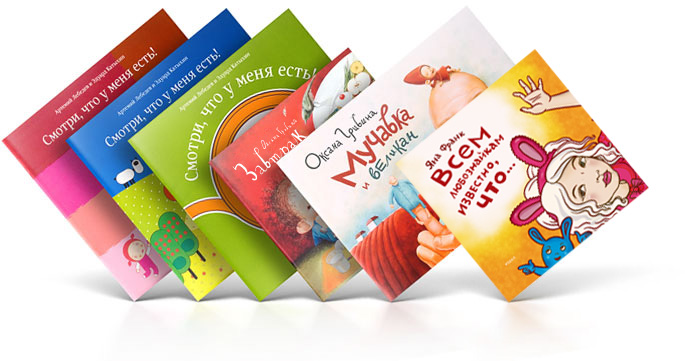                                                       Автор – составитель  программы                                             учитель начальных классов                          Левицкая С.С.2014-2015г.Пояснительная записка.     Рабочая программа творческого объединения «Читалия» разработана на основе Примерной программы начального общего образования в соответствии с требованиями ФГОС начального образования,  в целях конкретизации содержания образовательного стандарта с учетом межпредметных и внутрипредметных связей, логики учебного процесса и возрастных особенностей младших школьников.                                                                                                                                                       Современная школа переживает новый этап своего развития. Перед учителем начальных классов стоит задача построить учебно-воспитательный процесс таким образом, чтобы общество получало высококультурных, глубоко нравственных и социально активных граждан, для которых умение и стремление учиться должны стать устойчивыми качествами личности. Это не может быть достигнуто без серьёзной работы учащихся с первых дней обучения не только с учебником, но и с детскими книгами из доступного круга чтения. Еще совсем недавно ценность книги и чтения у нас была неоспорима. Но сегодня ситуация выглядит иначе. Картина массового чтения, его престиж, читательские пристрастия и привычки существенно изменились. В наш век научно-технического прогресса, где господствует телевидение, компьютеры и видеоигры, дети потеряли интерес к чтению. Мы наблюдаем:изменение характера чтения; преобладание «делового» чтения над «свободным»; возрастание числа учащихся, ограничивающихся чтением литературы только по школьной программе;в настоящее время нет официального урока внеклассного чтения, работа с книгой введена в структуру уроков литературного чтения.     Проблема формирования правильного сознательного, беглого и выразительного чтения волнует каждого учителя,  поскольку чтение играет очень важную (если не доминирующую) роль в образовании и развитии личности ребенка.     Что происходит с современным детским чтением в плане перспектив рождения нового поколения детей информационного общества? Этот вопрос глубоко волнует взрослых. Многие учителя и родители недовольны тем, что дети не любят читать, но заставить учиться нельзя, учебой надо увлечь! И это совершенно справедливо. Как учить чтению, чтобы дети полюбили книгу, ведь книга, прочитанная в детстве, остается в памяти на всю жизнь и влияет на последующее развитие человека? Особую актуальность приобретает эта проблема в начальной школе. Каждая книга должна прийти к ребенку в определенном возрасте, иначе дружба с ней может и не состояться!                                                                  Педагоги всерьез озабочены проблемой детского чтения. Многие родители не знают, что читают их дети, и не интересуются, какими книгами они увлекаются, в подавляющем большинстве не выписывают своим детям периодические издания. Сами же школьники предпочитают покупать сканворды, комиксы.     Для  решения данной проблемы  и  создана программа литературного кружка  для учащихся 4 класса «Читалия»  в рамках внеурочной деятельности по ФГОС.                                       Программа нацелена на решение следующих задач:  • развивать у детей способность полноценно воспринимать художественное произведение, сопереживать героям, эмоционально откликаться на прочитанное;• учить детей чувствовать и понимать образный язык художественного произведения, выразительные средства, создающие художественный образ, развивать образное мышление учащихся;                                                                                                                                                    • формировать потребность в постоянном чтении книг, развивать интерес к литературному чтению, творчеству писателей, создателей произведений словесного искусства;• обогащать чувственный опыт ребенка, его реальные представления об окружающем мире и природе;• формировать эстетическое отношение ребенка к жизни, приобщая его к классике художественной литературы;• обеспечивать достаточно глубокое понимание содержания произведений различного уровня сложности;• расширять кругозор детей через чтение книг различных жанров, разнообразных по содержанию и тематике, обогащать нравственно-эстетический и познавательный опыт ребенка;• обеспечивать развитие речи учащихся и активно формировать навыки чтения и речевые умения;• создавать условия для формирования потребности в самостоятельном чтении художественных произведений.    Цель программы   – углубленно знакомить учащихся с детской литературой и книгой, обеспечивать литературное развитие младших школьников, раскрыть перед детьми мир нравственно-эстетических ценностей и духовной культуры, накопленных предыдущими поколениями, выработать художественный вкус, формировать культуру чувств, общения.    Отбор литературного содержания ориентируется на ценность произведений, учитывает возрастные возможности и социальный опыт младших школьников. Именно поэтому наряду с классической русской и зарубежной литературой  отводится место произведениям устного народного творчества и современной детской книге.    Педагоги, которые работают с младшими школьниками, знают, как нелегко обучить детей технике чтения, но ещё труднее воспитать увлечённого читателя. Необходимо организовать процесс так, чтобы чтение способствовало развитию личности, а развитая личность испытывает потребность в чтении как в источнике дальнейшего развития. Чтение и рассказывание книг организуется во все моменты жизни в школе, его связывают с играми и прогулками, с бытовой деятельностью и трудом. Формы работы с книгой разнообразны и определяются творчеством руководителя кружка. Для формирования интереса к чтению есть разнообразные формы организации  занятий: занятие-диспут, занятие-спектакль, занятие-праздник, занятие-интервью, интегрированное занятие, конференция, устный журнал, конкурсы, литературные встречи, литературная гостиная, литературный ринг и т. д. Какие-то формы мы будем использовать на занятиях в 4 классе, какие-то в старших классах.     Представленная в программе система работы позволяет осуществить внедрение новых технологий, нестандартных форм работы во внеурочной деятельности, развить речь учащихся, повысить учебную мотивацию детей и, главное, воспитать грамотного читателя. Использование компьютерных и мультимедийных технологий значительно повысит эффективность работы по воспитанию интереса к книге, к чтению.     Руководитель кружка должен создавать условия для современного ребенка, гарантирующие ему открытие целостной картины мира благодаря актуальному своду детской книги, развитие мотивов отношения к чтению, чтобы не нарушалась культура понимания ценности и приоритетности чтения, читательской деятельности. Сроки и этапы реализации программы, ориентация на конечный результат:Данная программа реализуется в течение 1года во внеурочной деятельности. В конце учебного года проводится диагностирование в виде тестов, анкетирования, бесед.В содержании  программы на каждом году обучения выделяются два раздела:1. Круг чтения.2. Работа с детской книгой (УУД - универсальные учебные действия)       Круг чтения от класса к классу постепенно расширяет читательские возможности детей и их знания об окружающем мире, о своих сверстниках, об их жизни, играх, приключениях, о природе и ее охране, об истории нашей Родины, помогающие накоплению социально-нравственного опыта ребенка, обретению качеств «читательской самостоятельности».       При обучении детей чтению их знания должны пополниться и элементарными понятиями литературоведческого характера: простейшими сведениями об авторе – писателе, о теме читаемого произведения, его жанре, особенностях малых фольклорных жанров (загадка, прибаутка, пословица, считалка). Дети получат первоначальные представления об изобразительных и выразительных возможностях словесного искусства (о «живописании словом», о метафоре, сравнении, олицетворении, ритмичности и музыкальности стихотворной речи).  Занятия кружка нацелены на развитие коммуникативности ребенка,
умение вести диалог, участвовать в беседе, слушать и дополнять товарищей, высказывать суждения и доказывать их правоту. При этом необходимо сохранять доброжелательный тон, эмоциональный характер речи, упражняясь во владении литературными нормами родного языка. Круг чтения: художественная и научно-популярная литература, произведения для самостоятельного чтения учащихся про себя и выборочного перечитывания вслух, стихи, рассказы, сказки о Родине, о детях, о подвигах, о животных и растениях, о приключениях и волшебстве, книги писателей родного края.Работа с детской книгой: ориентировка в книге, умение различать основные элементы книги, определение содержания по названию (автор, заглавие), умение дать правильный ответ, о ком или о чем прочитанная книга. Ориентировка в группе книг, определение темы чтения, выбор книг по заданным признакам, по рекомендательному плакату и книжной выставке. Закрепление навыка коллективного воспроизведения прочитанного по вопросам учителя. Нравственная оценка ситуаций, поведения и поступков героев. Умение соотносить фамилии авторов с их книгами. Закрепление положительного отношения к самостоятельному чтению детских книг на уроке и во внеурочное время, самостоятельное разучивание игр из книг-сборников, участие в подготовке выступления на утреннике, умение содержать в порядке классный уголок чтения.              Ведущие принципы программы литературного кружка «Читалия».Программа предполагает такое содержание книг, их структуру и методику обучения, которые строятся на основе ведущих принципов:художественно-эстетического;литературоведческого;коммуникативно-речевого.Художественно-эстетический принцип определяет стратегию отбора произведений для чтения, и поэтому в круг чтения школьников вошли преимущественно художественные тексты. Внимание детей привлекается к тому, что перед ними не просто познавательные интересные тексты, а именно произведения словесного искусства, которые раскрывают перед читателем богатство окружающего мира и человеческих отношений, рождают чувство гармонии, красоты, учат понимать прекрасное в жизни, формируют в ребенке собственное отношение к действительности. Этот принцип предполагает активное установление связей между всеми другими видами искусства.Литературоведческий принцип с учетом особенностей начального этапа обучения реализуется при анализе литературного произведения, выдвигает на первый план художественный образ. Слово становится объектом внимания читателя и осмысливается им как средство создания словесно-художественного образа, через который автор выражает свои мысли, чувства, идеи.     В начальной школе анализ художественного произведения должен помочь детям почувствовать целостность художественного образа и адекватно сопереживать герою.    Литературоведческий принцип находит свое выражение и в том, что программаохватывает все основные литературные жанры: сказки, стихи, рассказы, басни,драматические произведения (в отрывках). При анализе произведения этот принцип нацеливает на обогащение учеников первыми представлениями о проблематике.Коммуникативно-речевой принцип нацелен на развитие речевой культуры учащихся, на формирование и развитие у младших школьников речевых навыков, главным из которых является навык чтения. Задача занятий по литературному чтению заключается в интенсивном развитии навыка чтения как вида речевой деятельности: от громко речевой формы чтения до чтения про себя. Условия реализации программыРеализация целей  невозможна без использования ресурсов:  наличия художественной литературы в школьной и районной детской библиотеках, учебно-методических материалов, наглядных демонстрационных пособий и таблиц, Интернет, электронных презентаций.Учет возрастных и психологических особенностей детей.Отбор и расположение учебного материала, применение различных методов и педагогических технологий в данной программе соответствуют возрастным и психологическим особенностям детей младшего школьного возраста, для которого ведущей деятельностью является общение в процессе обучения. Программа  ориентирована на чувства, образы и мысли детей, возникающие у них на занятии. Процесс работы с произведением – это обобщение, поиски и открытия истин, сотрудничество по схеме ученики – учитель – автор. Неиссякаемым источником для речевого, интеллектуального и нравственного развития детей должен стать язык произведений нашей классики.Работа  на занятиях чтения направлены на достижение образовательных результатов.В Стандарте и планируемых результатах чётко прописаны требования к личностным результатам. Ключевыми словами являются:Смыслы (ценностно-смысловые установки обучающихся);Отношение (положительное отношение к школе);Мотивы (мотивация к обучению и познанию);Позиция (индивидуально-личностные позиции).Занятия литературного чтения являются благоприятной средой для формирования личностных качеств учащихся, которые учитель отслеживает по готовым методикам. Личностные результаты не проверяются.Предметные результаты - проверяют знания, понимание, воспроизведение. По новому стандарту проверяют не только систему знаний, но и опыт использования знаний по решению практических задач по предмету.Метапредметные результаты – это регулятивные, коммуникативные, познавательные универсальные учебные действия. Регулятивные УУД включают в себя:Целеполагание;Планирование. При планировании работы по решению учебной задачи на занятиях литературного чтения, с детьми составляется алгоритм действий или обсуждаются готовые памятки, которые помогают учащимся ответить на вопрос «Как делать?»Контроль и самоконтроль;Оценка и самооценка.Познавательные УУД:Работа с информацией на литературном чтении;Моделирование (использование знаково-символических средств);Работа по схемам и таблицам;Построение речевого высказывания в устной и письменной форме.Коммуникативные УУД:Готовность слушать;Признавать существование различных точек зрения;Аргументировать свою точку зрения и оценку событий. Изучение каждого произведения строится на понимании точки зрения автора. Учитель ведёт учащихся от точки зрения писателя к формированию личной точки зрения и личной оценки событий, представленных в произведении.Владеть диалогической формой речи, т.е. вести диалог.Личностные, метапредметные, предметные результаты  программыОжидаемые результаты формирования УУД 	В области познавательных общих учебных действий обучающиеся научатся:	• свободно ориентироваться в корпусе учебных словарей, быстро находить нужную словарную статью;	• свободно ориентироваться в  книге: сможет читать язык условных обозначений; находить нужный текст по страницам «Содержание» и «Оглавление»; быстро находить выделенный фрагмент текста, выделенные строчки и слова на странице и развороте; находить в специально выделенных разделах нужную информацию;	• работать с текстом: выделять в нем тему и основную мысль (идею, переживание), разные жизненные позиции (точки зрения, установки, умонастроения); выделять информацию, заданную аспектом рассмотрения, и удерживать заявленный аспект;	• работать с несколькими источниками информации (книгой и хрестоматией; книгой и словарями; книгой и дополнительными источниками информации (библиотечными книгами, сведениями из Интернета); текстами и иллюстрациями к текстам.	Обучающиеся получат возможность научиться:	• освоить алгоритм составления сборников: монографических, жанровых и тематических (сами термины – определения сборников не используются).	В области коммуникативных учебных действий обучающиеся научатся:	а) в рамках коммуникации как сотрудничества:	• работать с соседом по парте, в малой группе, в большой группе: распределять между собой работу и роли, выполнять свою часть работы и встраивать ее в общее рабочее поле;	б) в рамках коммуникации как взаимодействия:	• понимать основание разницы между двумя заявленными точками зрения, двумя позициями и мотивированно присоединяться к одной из них или пробовать высказывать собственную точку зрения;	• находить в тексте подтверждение высказанным героями точкам зрения.	В области регулятивных учебных действий обучающиеся научатся:	• осуществлять самоконтроль и контроль за ходом выполнения работы и полученного результата.Тематическое планирование занятийлитературного кружка «Читалия»4 классСогласовано.                                               Заместитель директора                              по УВР МБОУ КСОШ №1                                               ________ Слепухина М.А. «____»________2014 г.                              Утверждено.Директор МБОУ КСОШ №1                                                                                                  ________             Хлебова В.Н. Приказ №     _________ от « ______»_______2014г№Тема внеклассного чтенияПредлагаемая к использованию литератураОсновное содержание работыИндивидуальная работа с детской книгойГрупповая работа с детской книгойКоличество часовДата проведенияДата проведения№Тема внеклассного чтенияПредлагаемая к использованию литератураОсновное содержание работыИндивидуальная работа с детской книгойГрупповая работа с детской книгойКоличество часовпланфакт123Стихотворные сказки П.Ершов «Конёк – горбунок»А.Пушкин «Сказка о золотом петушке» В. А. Жуковский«Сказка о царе Берендее»Особенности стихотворных сказок,Сравнение сказок разных авторов.Выучить отрывок наизусть, пересказ, конкурс рисунков, просмотр фильмов Сравнительная характеристика героев4444Детские энциклопедииЭнциклопедии  о растениях, животных, географии, истории и т.д.Особенности энциклопедических публикаций.Находить в большом потоке информации интересующую информациюСоздание энциклопедии школьных принадлежностей.25Стихи о природе. Страницы русской классики.Ф.Тютчев, И.Суриков, А.Блок, И. Бунин, С.Есенин, А.ПлещеевРифма, строфа, олицетворение, сравнение, эпитет. Основы стихосложения: синквейнСочинить синквейн о другеСочинение синквейна о лете.267Рассказы современ. писателей о детяхРассказы В.Драгунского «Сестра моя Ксения», «Где это видано, где это слыхано» Рассуждать о прочитанном, сравнивать с реальными жизненными ситуациями.Сочинить свой рассказ «Что я люблю»Сравнение себя с героями произведений В.Драгунского289Волшебный мир сказок БажоваП. Бажов «Огневушка-поскакушка», «Змейка» Выделение особенностей уральских сказаний.Мини-рассказ «Я умею, я могу»Оформление плаката «Умельцы нашего класса»221011Произведения о тех, кто трудитсяДж. Родари «Чем пахнут ремесла?»,В. Осеева «Простое дело"Рассуждать с опорой на прочитанное произведение.Находить ответы на вопросы в произведении.Суд над ленью (судья, адвокат, защитник, свидетели)21213Книги о природе и человекеМ.Пришвин «Гаечки» Б.Житков «Мангуста»Деление произведения на смысловые части.Находить в произведении понравившиеся отрывкиОзаглавливание частей.2141516Рассказы о животныхЛ.Толстой « Как волки учат своих детей», К.Паустовский «Барсучий нос», Андреев «Кусака»Чувства, эмоции героев и  читателей. Мастерство писателя.Сочинение стихотворения «Я….»(Словами «Я» начинается каждая нечетная строка)Сборник стихотворений «Про нас»417Книги о ребятах и их делахА.Гайдар «Тимур и его команда».Работа с текстом: выборочный пересказ, устное иллюстрирование Пересказ отрывка прочитанного произведения.Выставка книг А.П.Гайдара. 418Произведения о долге и храбростиИ. Тургенев «Капля жизни»Составление характеристики героя по его поступкам и жизненным ситуациямНайти и принести книги с произведениями о долге и храбрости.Выставка книг о долге и храбрости.219Произведения о мамах и детяхА.Милн «Непослушная мама»Выразительное чтение стихотворений: передача любви и уважения тембром  и темпом чтенияВыучить стихотворение о маме.Конкурс стихотворений о маме220Сказки  о приключениях детейИ.Сигсгорд « Палле один на свете», Литературное слушание. Анализ произведения.Иллюстрация с комментариями, составление вопросов по текстуСоставление кроссворда с использованием составленных вопросов22122Весёлые историиМ.Зощенко « Глупая история»И.Сухин «Вот такой затейник»Особенности произведений юмористического жанра.Мини рассказ «История из моего детства»Составление диафильма к прочитанному произведению222324Сказки народов разных странАрабская сказка «Синбад – мореход», «Али – Баба и сорок разбойников»Особенности арабских сказокИллюстрация с комментарием (отрывок из произведения к иллюстрации)Составление брейк – сказки.442526Книги о дружбе и взаимопомощиЮ. Куклачев «Мои друзья кошки»В. Дуров «Наша Жучка»Особенности произведений, написанных  не писателем, а людьми разных профессий.Мини сочинение «Моя кошка», «Собака-друг человека».Газета с фото., рисунками и сочинениями «Мои друзья –кошки, собаки»22728Как рождается геройБ.Заходер « История гусеницы», Ю.Мориц « Жора Кошкин»Темп чтения, передача настроения голосом. Выразительное чтение выбран. стих-нияКонкурс на лучшего чтеца22930Люби живоеМ.Пришвин «Рождение кастрюльки», Д. Мамин – Сибиряк       «Емеля – Охотник»Отражение биографии и интересов писателя в его произведениях.Выразительное чтение отрывка произведения.Устное иллюстрирование231Страна ФантазияД.Родари «Приключения Чиполлино», «Приключения голубой стрелы» «Джельсомино в Стране Лжецов»Анализ произведения по вопросам учителя.Подготовка иллюстрации к игре « Угадай произведение, зачитай отрывок»Игра   « Угадай произведение, зачитай отрывок»2223233Страна ФантазияД.Родари «Приключения Чиполлино», «Приключения голубой стрелы» «Джельсомино в Стране Лжецов»Анализ произведения по вопросам учителя.Подготовка иллюстрации к игре « Угадай произведение, зачитай отрывок»Игра   « Угадай произведение, зачитай отрывок»22234Обобщающее занятие с родителямиМероприятие с родителями по привитию читательского интереса.Подготовить вопросы викторины«Литературная гостиная»235Итоговое диагностирование.Тестирование по выявлению читательского кругозора.Составление списка для летнего чтения.Оформление уголка летнего чтения.2